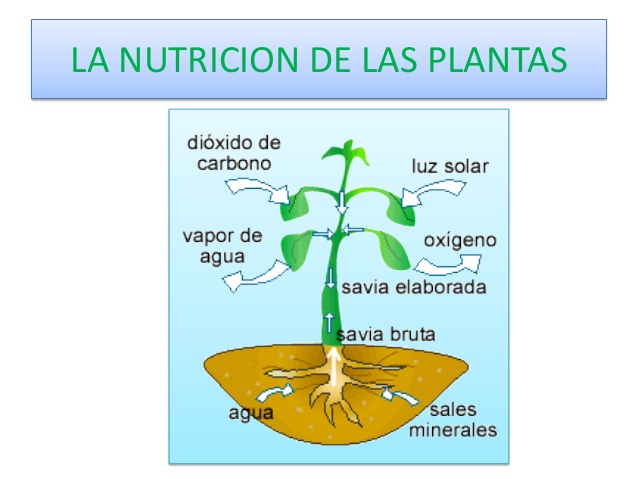 EJERCICIO 1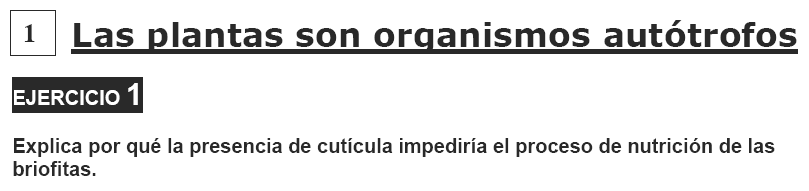 EJERCICIO 2 2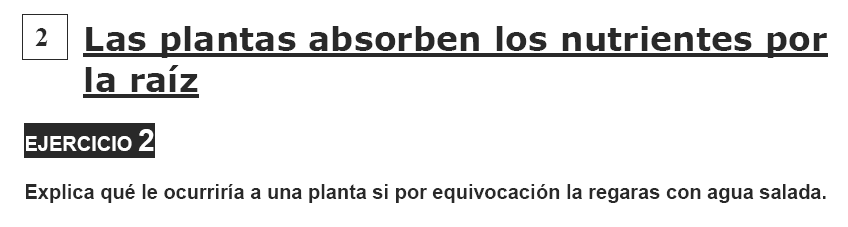 EJERCICIO 3 2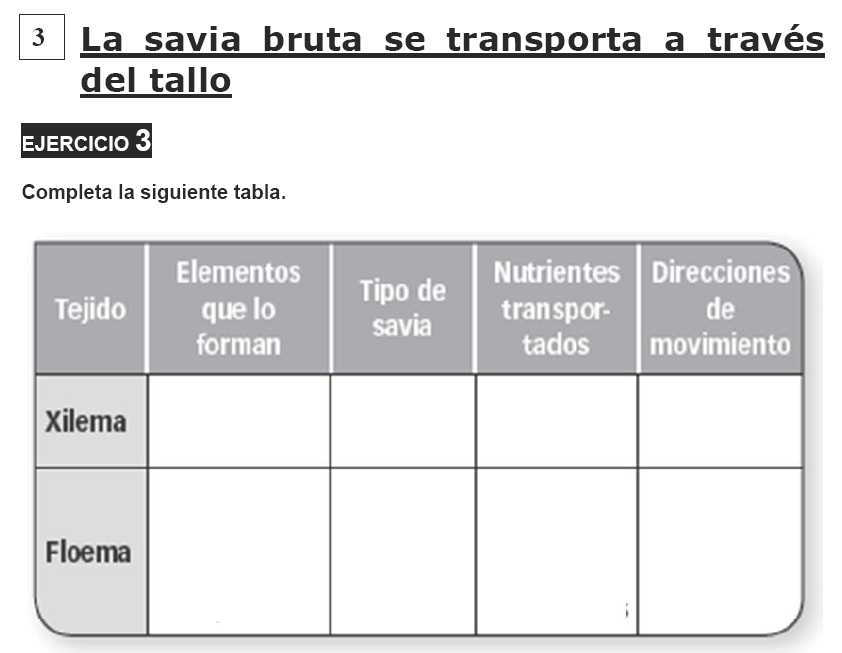 EJERCICIO 4 2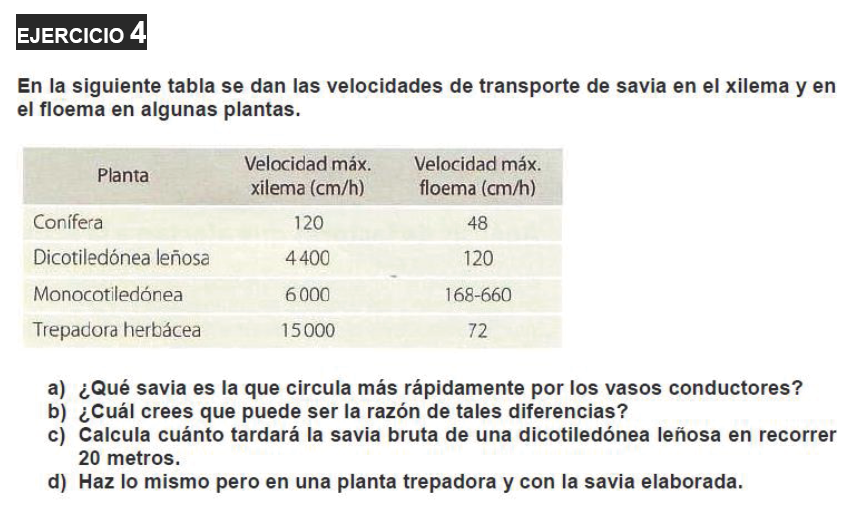 EJERCICIO 5 2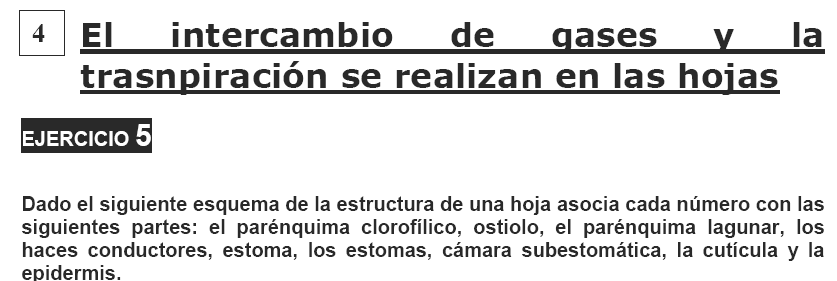 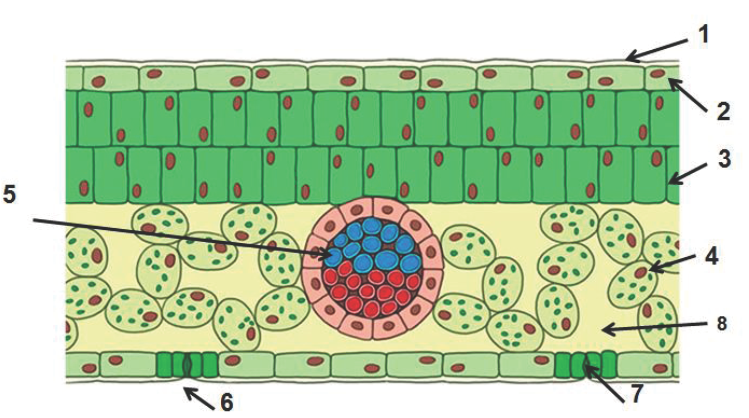 EJERCICIO 6 2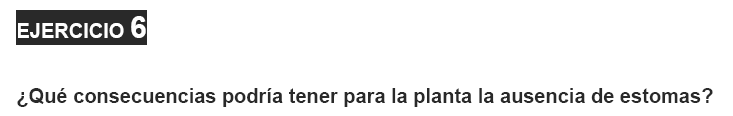 EJERCICIO 7 2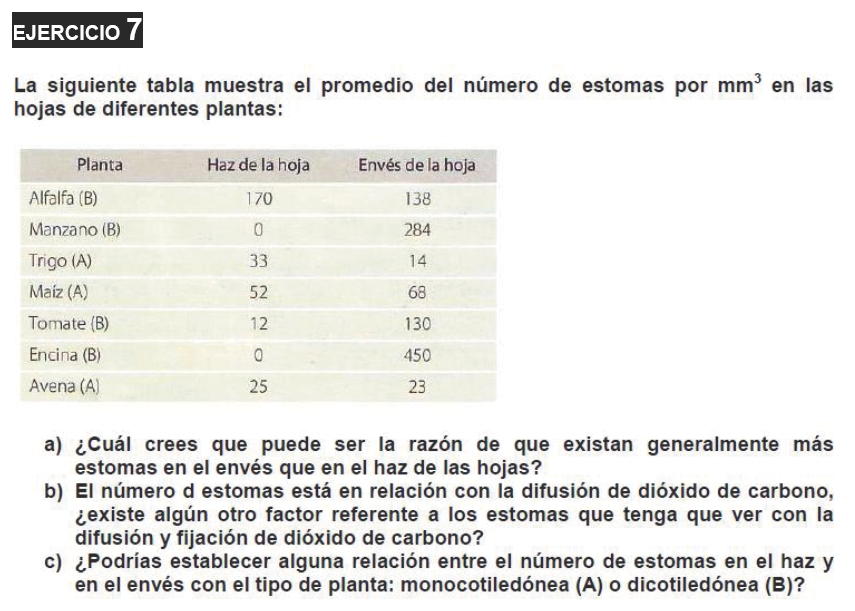 EJERCICIO 8 2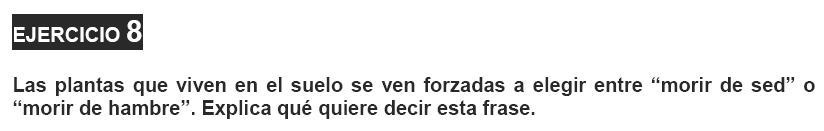 EJERCICIO 9 2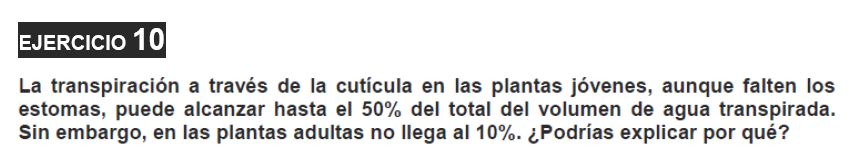 EJERCICIO 10 2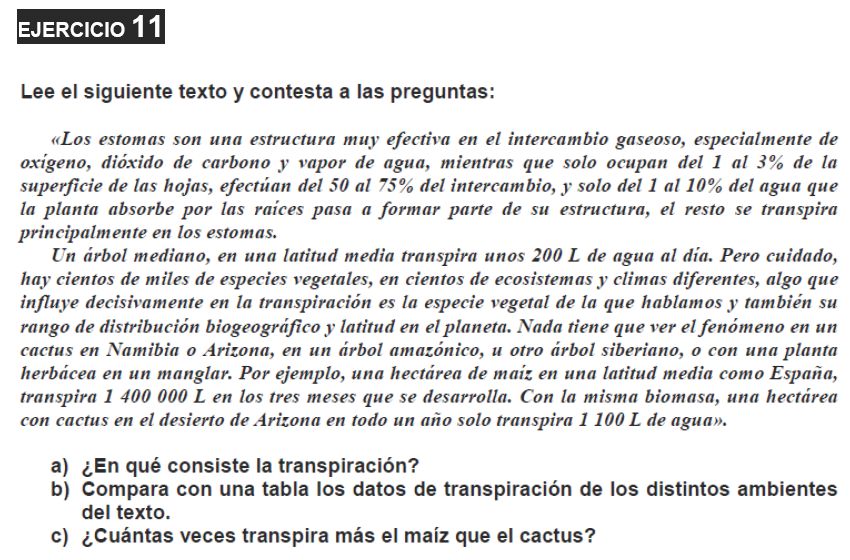 EJERCICIO 11 2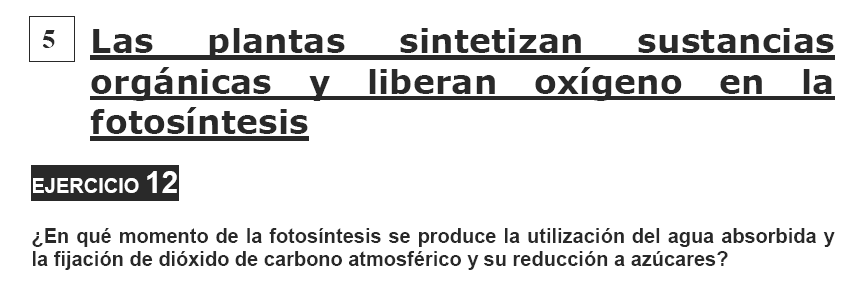 EJERCICIO 12 2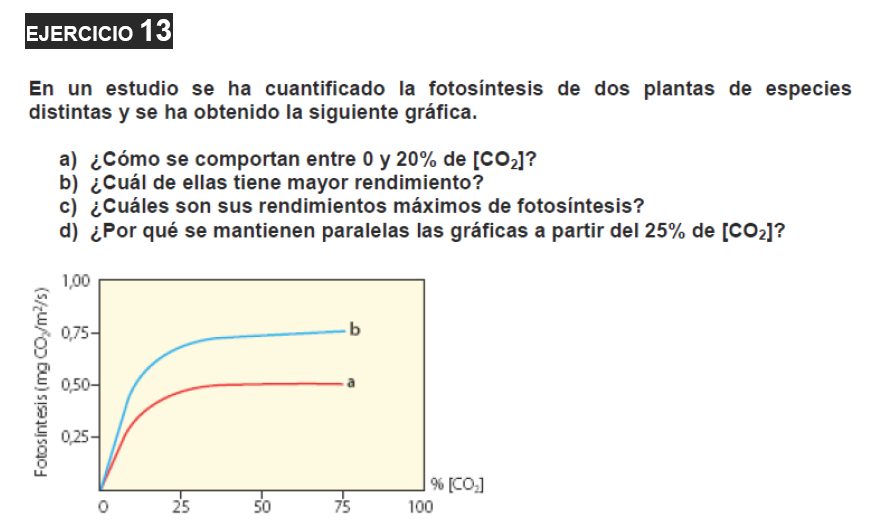 EJERCICIO 13 2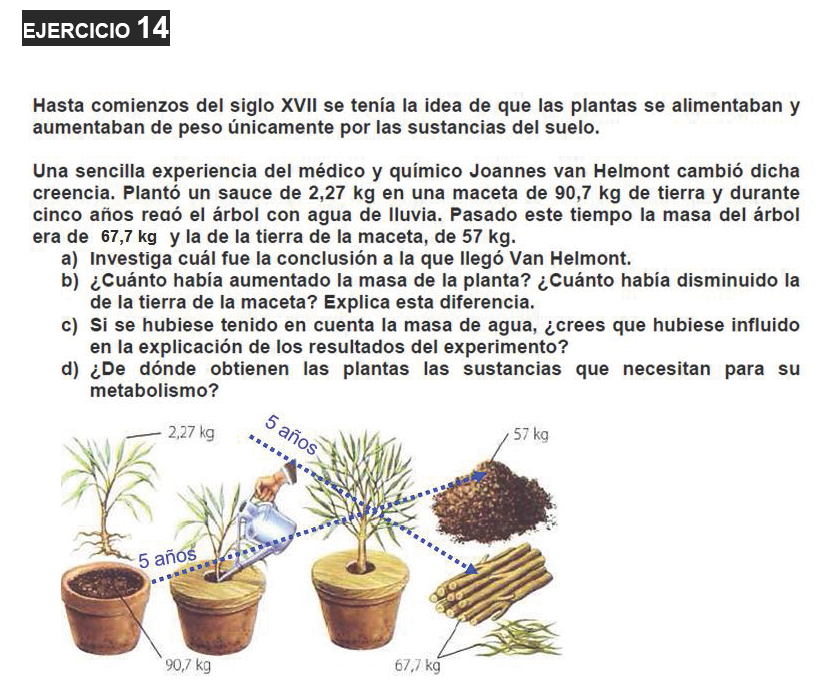 